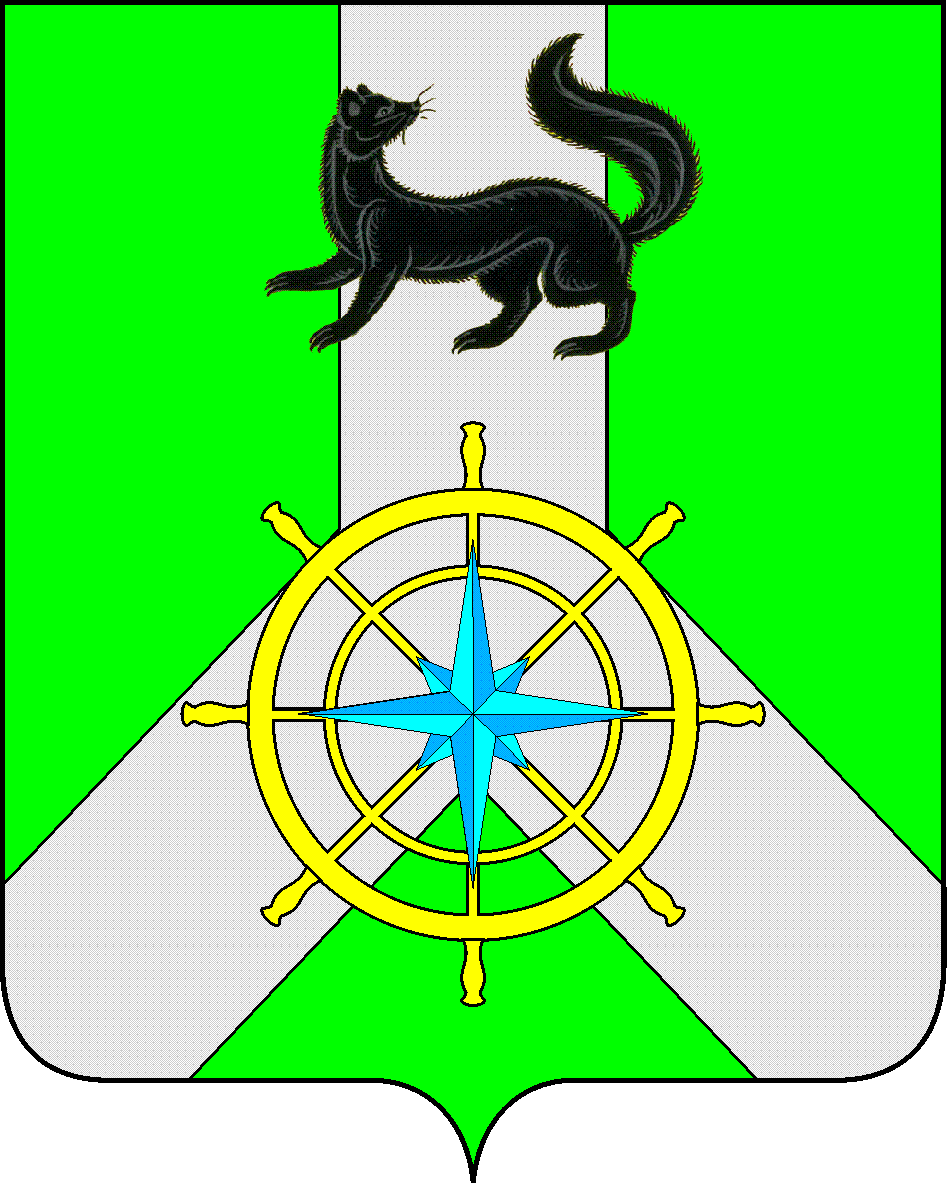 Р О С С И Й С К А Я   Ф Е Д Е Р А Ц И ЯИ Р К У Т С К А Я   О Б Л А С Т ЬК И Р Е Н С К И Й   М У Н И Ц И П А Л Ь Н Ы Й   Р А Й О НА Д М И Н И С Т Р А Ц И Я П О С Т А Н О В Л Е Н И Е   В целях укрепления института семьи и брака, признания заслуг семейных пар, сохраняющих традиционные семейные ценности, в соответствии с Федеральным законом от 06.10.2003 года № 131-ФЗ «Об общих принципах организации местного самоуправления в Российской Федерации», Положением о медали «За любовь и верность», утвержденным Организационным комитетом по проведению «Дня семьи, любви и верности в Российской Федерации» протоколом № 1 от 24 марта 2011 года, руководствуясь ст. 39, 55 Устава муниципального образования Киренский район, администрация Киренского муниципального района ПОСТАНОВЛЯЕТ:1. Утвердить Порядок отбора на территории Киренского муниципального района кандидатов для представления к награждению общественной наградой – медалью «За любовь и верность» (Приложение № 1 к настоящему постановлению).         2. Создать Комиссию по отбору кандидатов для представления к награждению общественной наградой – медалью «За любовь и верность» (Приложение № 2 к настоящему постановлению).         3. Утвердить Положение о Комиссии по отбору на территории Киренского муниципального района кандидатов для представления к награждению общественной наградой – медалью «За любовь и верность» (Приложение № 3 к настоящему постановлению).4. Настоящее постановление подлежит размещению на официальном сайте администрации Киренского муниципального района kirenskrn.irkobl.ru.            5. Контроль за исполнением постановления возложить на первого заместителя мэра района- председателя комитета по социальной политике. Мэр  района                                           					          К.В. СвистелинЛист  согласования   к постановлению №  144  от 26 марта 2024г.СОГЛАСОВАНО:Первый заместитель мэра района-Председатель комитета по социальной политике А.В.Воробьев______________________________Правовой   отдел                                                                                  Карелина  Н.Г.________________________________Подготовила: Начальник отдела по культуре, делам молодежи и спорту                                  О.С.СлезкинаПОРЯДОКотбора на территории Киренского муниципального района кандидатов для представления к награждению общественной наградой – медалью «За любовь и верность»Настоящий Порядок определяет условия отбора на территории Киренского муниципального района кандидатов для представления к награждению общественной наградой – медалью «За любовь и верность» (далее – Порядок).Правом на награждение медалью, учрежденной Организационным комитетом по проведению «Дня семьи, любви и верности в Российской Федерации» (далее – Оргкомитет) обладают, граждане Российской Федерации − супруги, проживающие на территории Киренского муниципального района, зарегистрировавшие брак, по состоянию на 2024 год, не менее 25-ти лет назад, получившие известность среди сограждан крепостью семейных устоев, основанных на взаимной любви и верности, а также добившиеся благополучия, обеспеченного совместным трудом, воспитавшие детей достойными членами общества.В целях получения медали «За любовь и верность» супруги или их дети выдвигают кандидатуру на получение медали на основании письменного ходатайства отвечающего требованиям, установленным пунктом 4 настоящего Порядка, (далее – Заявители).Заявители обращаются в администрацию Киренского муниципального района (далее  – Администрация) с ходатайством, подготовленным в произвольной форме, о награждении медалью «За любовь и верность». В ходатайстве должны содержаться сведения о личных данных заявителя (фамилия, имя, отчество (при наличии) супругов, дата рождения), сведения об адресе фактического проживания и адресе регистрации по месту жительства, а также обоснование соответствия супругов требованиям, установленным пунктом 2 настоящего Порядка. С ходатайством заявители представляют:копии документов, удостоверяющих личность супругов;копию документа, подтверждающего проживание супругов на территории Киренского муниципального района;копию документа, содержащего сведения о заключении брака;копии документов, подтверждающих правовые основания отнесения лиц к членам семьи супругов (свидетельства о государственной регистрации актов гражданского состояния, подтверждающие степень родства с гражданином, соответствующие решения суда);сведения, подтверждающие соответствие супругов требованиям, установленным пунктом 2 настоящего Порядка;согласие супругов на обработку персональных данных по форме согласно приложению № 1 к настоящему Порядку.Ходатайство и прилагаемые документы подаются в администрацию Киренского муниципального района по адресу: город Киренск, ул. Красноармейская, 5, в срок не позднее 4 апреля текущего года.Одновременно с представлением копий документов, указанных в подпунктах «1-4» пункта 5 настоящего Порядка,  супругами (их детьми) представляются подлинники этих документов, которые после сверки специалистом, на соответствие им копий документов, возвращаются супругам (их детям).Помимо кандидатур, представленных заявителем для участия в отборе на награждение медалью «За любовь и верность» администрация вправе  самостоятельно запрашивать  сведения в отделе по Киренского муниципальному району службы ЗАГС Иркутской области о супругах, проживающих на территории Киренского муниципального района, зарегистрировавших брак, по состоянию на 2024 год, не менее 25-ти лет назад. Администрация Киренского муниципального района регистрирует ходатайства в день их подачи и в течение 1 рабочего  дня с  окончания срока приема ходатайств с прилагаемыми документами на награждение медалью «За любовь и верность» (далее – документы на награждение), передает их в Комиссию по отбору на территории Киренского муниципального района кандидатов для представления к награждению общественной наградой – медалью «За любовь и верность».После поступления документов на награждение созывается заседание Комиссии по отбору на территории Киренского муниципального района  кандидатов для представления к награждению общественной наградой – медалью «За любовь и верность» (далее – Комиссия).Комиссия на заседании обеспечивает отбор супругов Киренского муниципального района для представления к награждению медалью «За любовь и верность» в соответствии с критериями, указанными в пункте 11 настоящего Порядка.Критериями отбора супругов, претендующих на награждение, являются:1)	супружеские пары, прожившие 50 и более лет;3)	участие супружеской пары (в т.ч. ранее) в общественной жизни (участие супругов в творческих коллективах, в патриотических мероприятиях и иных формах общественной деятельности);4)	достижения, полученные в учебной, трудовой, общественной и других формах деятельности семьи;5)	наличие семейных традиций.12.	Комиссией выдвигается 1 супружеская пара к  награждению медалью «За любовь и верность». 13. Комиссия оформляет протокол заседания с принятым решением  о подведении итогов отбора кандидатур  на награждение общественной наградой-медалью «За любовь и верность». 14. Постановление  администрации Киренский муниципального района о подведении итогов  отбора кандидатур  на награждение общественной наградой-медалью «За любовь и верность» принимается в срок до 5 апреля текущего года.Приложение № 1 к Порядку ФормаСОГЛАСИЕна обработку персональных данныхЯ, _____________________________________________________________________________________________________________________________________________паспорт серия: ______ № ______ выдан ________________________________________________________________________________________________________________________зарегистрированный(-ая) по адресу: ___________________________________________________________________________________________________________________________Настоящим даю свое согласие на обработку администрацией Киренского муниципального района (далее – Оператор) (включая получение от меня и/или от любых третьих лиц, с учетом требований действующего законодательства Российской Федерации) моих персональных данных и подтверждаю, что, давая такое согласие, я действую своей волей и в своем интересе. Согласие дается мною для целей осуществления действий, предусмотренных Порядком отбора на территории Киренского муниципального района кандидатов для представления к награждению общественной наградой – медалью «За любовь и верность».Настоящим я признаю, что:-	Обработка персональных данных осуществляется Оператором с применением следующих основных способов (но не ограничиваясь ими): хранение, запись на электронные носители и их хранение, составление различных перечней.-	Оператор вправе в необходимом объеме раскрывать информацию обо мне лично (включая мои персональные данные) третьим лицам, а так же представлять таким лицам соответствующие документы, содержащие такую информацию, в порядке, предусмотренном действующим законодательством.Примечание: В случае недееспособности субъекта персональных данных согласие на обработку его персональных данных дает в письменной форме законный представитель субъекта персональных данных.«___» ___________20__ г. /_____________________/ __________________________(Подпись) 			(Расшифровка подписи)Приложение № 2к постановлению администрацииКиренского муниципального районаот 26 марта 2024г.   № 144Составкомиссии по отбору кандидатур на награждение общественной наградой - медалью  «За любовь и верность»Свистелин Кирилл Викторович – мэр района - председатель комиссии;Воробьев Александр Викторович- первый заместитель мэра района - председатель комитета по социальной политике администрации Киренского муниципального района, заместитель председателя комиссии.Колтунова Мария Юрьевна - главный специалист по социальным вопросам и связям с общественностью отдела по культуре, делам молодежи и спорта администрации Киренского муниципального района, секретарь комиссии.Члены комиссии:         - Аксаментова Ольга Николаевна – председатель Думы  Киренского  района (по согласованию);        - Каторжная Наталья Васильевна – председатель районного Совета ветеранов (по согласованию);         - Пешкова Людмила Петровна - председатель Киренской районной организации ИООООО «Всероссийское общество инвалидов» (по согласованию);        - Сафонова  Римма  Акимовна- председатель Киренской районной  общественной организации  «Ветеранов  образования» (по согласованию);         - Арбатский Николай Алексеевич – директор ОГБУ «Управление социальной защиты населения и социального обслуживания населения по Киренскому и Катангскому району» (по согласованию);          - Воробьева Елена Викторовна - консультант межмуниципального отдела №1 службы ЗАГС Иркутской области (по согласованию);          - Мерщий Татьяна Александровна - председатель районного Совета женщин ( по согласованию);-Тетерина Марина  Владимировна – главный специалист правового отдела администрации Киренского  муниципального района;        - Слёзкина Ольга Сергеевна-начальник отдела по культуре, делам молодежи и спорта администрации Киренского муниципального района.Приложение № 3УТВЕРЖДЕНОпостановлением администрацииКиренского муниципального районаот 26 марта 2024г.   №144 ПОЛОЖЕНИЕ о  Комиссии по отбору на территории Киренского муниципального района кандидатов для представления к награждению общественной наградой – медалью «За любовь и верность» 1.	ОБЩИЕ ПОЛОЖЕНИЯ1.1.	Положение о Комиссии по отбору на территории Киренского муниципального района кандидатов для представления к награждению общественной наградой – медалью «За любовь и верность» (далее – Положение о комиссии) определяет общие положения, функции, порядок формирования и деятельности Комиссии по отбору на территории Киренского муниципального района кандидатов для представления к награждению общественной наградой – медалью «За любовь и верность» (далее – Комиссия). 1.2.	В своей деятельности Комиссия руководствуется Конституцией Российской Федерации, федеральными законами и иными правовыми актами Российской Федерации, законами и иными правовыми актами Иркутской области, муниципальными правовыми актами Киренского муниципального района, настоящим Положением.1.3.	Комиссия является консультативно-совещательным органом, созданным в целях проведения отбора на территории Киренского муниципального района кандидатов для представления к награждению общественной наградой – медалью «За любовь и верность».	1.4  Состав комиссии утверждается постановлением администрации Киренского муниципального района.2.	ФУНКЦИИ КОМИССИИ2.1.	Комиссия осуществляет функцию по обеспечению отбора на территории Киренского муниципального района кандидатов − супругов, зарегистрировавших брак не менее 25-ти лет назад, получивших известность среди сограждан крепостью семейных устоев, основанных на взаимной любви и верности, а также добившихся благополучия, обеспеченного совместным трудом, воспитавших детей достойными членами общества, для представления к награждению общественной наградой – медалью «За любовь и верность».3.	ПОРЯДОК ФОРМИРОВАНИЯ И ДЕЯТЕЛЬНОСТИ КОМИССИИ3.1.	Комиссия осуществляет свою деятельность в форме заседания.3.2.	В состав Комиссии входят следующие члены Комиссии: председатель Комиссии, секретарь и иные члены Комиссии.	3.3.   В состав Комиссии входят сотрудники администрации Киренского муниципального района, представители общественных организаций, Думы Киренского муниципального района, органов социальной защиты населения и органов ЗАГСа.3.4.	Численный состав Комиссии не может быть менее пяти человек и состоит из председателя комиссии, заместителя председателя комиссии, членов комиссии и секретаря. Все члены Комиссии при принятии решений обладают равными правами.	3.5.	В случае отсутствия секретаря, иных членов Комиссии (в том числе отпуска, временной нетрудоспособности, служебной командировки, прекращения трудовых отношений до замещения должности) участие в заседании Комиссии принимают лица, исполняющие их обязанности.3.6.	Заседание Комиссии правомочно, если на нем присутствуют не менее 2/3 от общего числа членов Комиссии.3.7.	Комиссия оценивает претендентов на награждение по критериям, установленным пунктом 11 Порядка отбора на территории Киренского муниципального района кандидатов для представления к награждению общественной наградой – медалью «За любовь и верность», путем голосования простым большинством голосов от числа присутствующих. В случае равенства голосов решающим является голос председателя Комиссии. 3.8.	Победителями становятся 1 супружеская пара, набравшая наибольшее количество голосов. 3.9.	Решения Комиссии в течение 1 рабочего дня со дня проведения заседания Комиссии оформляются протоколом, который подписывается председательствующим на заседании Комиссии и секретарем Комиссии.    от  26 марта  2024 г.                   № 144г. КиренскОб утверждении Порядка отбора на территории Киренского муниципального района кандидатов для представления к награждению общественной наградой – медалью «За любовь и верность»УТВЕРЖДЕНпостановлением администрацииКиренского муниципального района № 144  от 26 марта 2024г.